Publicado en Barcelona el 14/05/2019 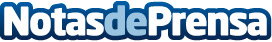 ‘Durero. Maestro del Renacimiento’ encara sus últimos días‘Durero. Maestro del Renacimiento’ encara sus últimos días como el primer proyecto que ha propuesto una oferta cultural común en el Gòtic. La muestra, que se exhibe simultáneamente en las instalaciones del Reial Cercle Artístic, la Sala Capitular de la Catedral y el Museo Diocesano de Barcelona, podrá visitarse hasta el 26 de mayo. La exposición reúne más de 70 destacadas obras de Alberto Durero, el artista alemán con mayor reconocimiento de la historia del arte de su paísDatos de contacto:Jordi Trilla671612807Nota de prensa publicada en: https://www.notasdeprensa.es/durero-maestro-del-renacimiento-encara-sus Categorias: Artes Visuales Historia Comunicación Cataluña Entretenimiento http://www.notasdeprensa.es